Приложение к постановлению администрациигорода НовочебоксарскаЧувашской Республикиот 20.07.2016 № 1357Состав проекта планировки территории, ограниченной ул. 10 Пятилетки, ул. Восточная и пр. Ельниковский в городе Новочебоксарск Чувашской Республики (в новой редакции)Том 1. Положение о планировке территории (основная часть).Том 2. Материалы по обоснованию.Схема архитектурно-планировочного решения территории 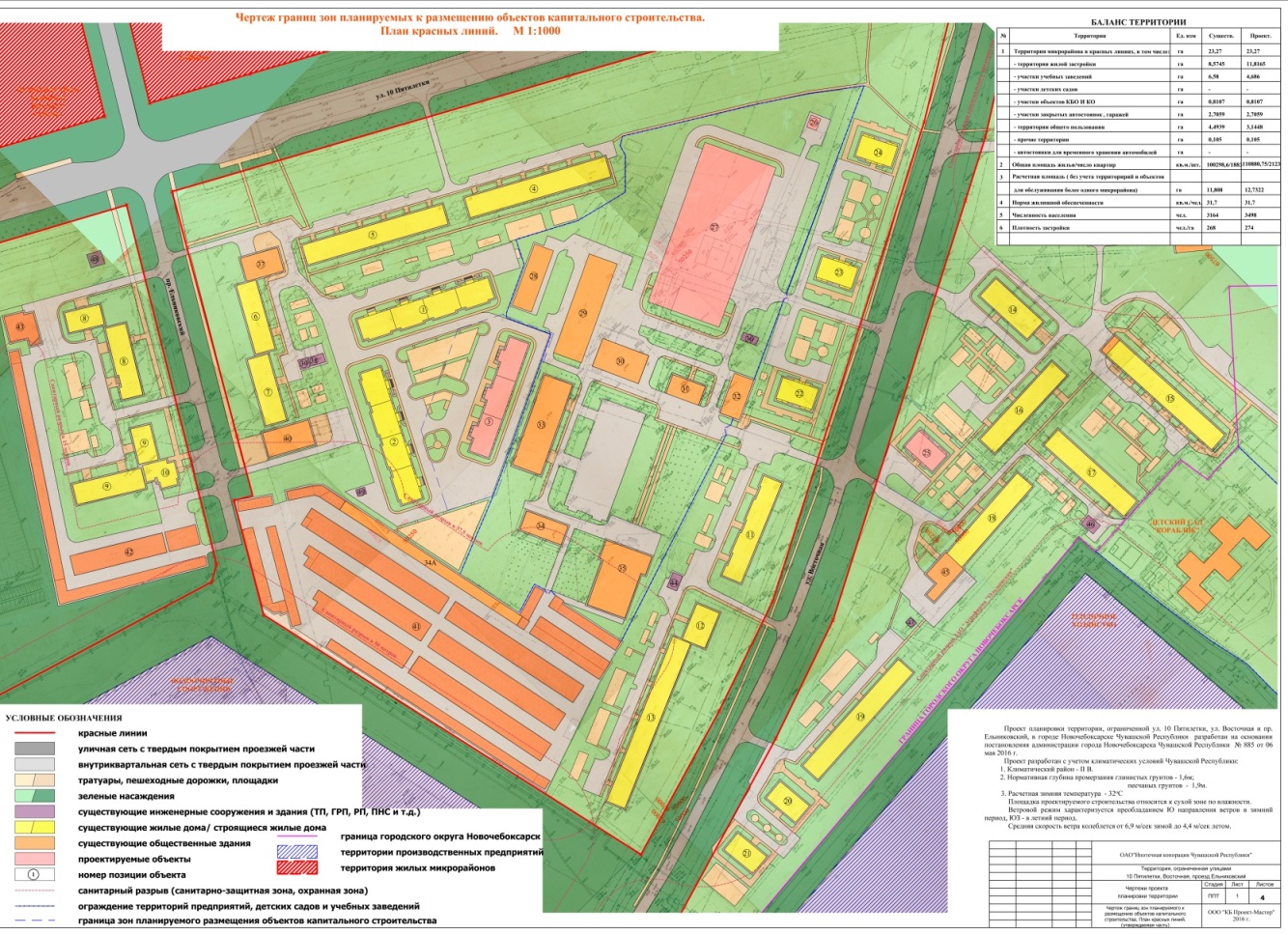 Проект межевания территории 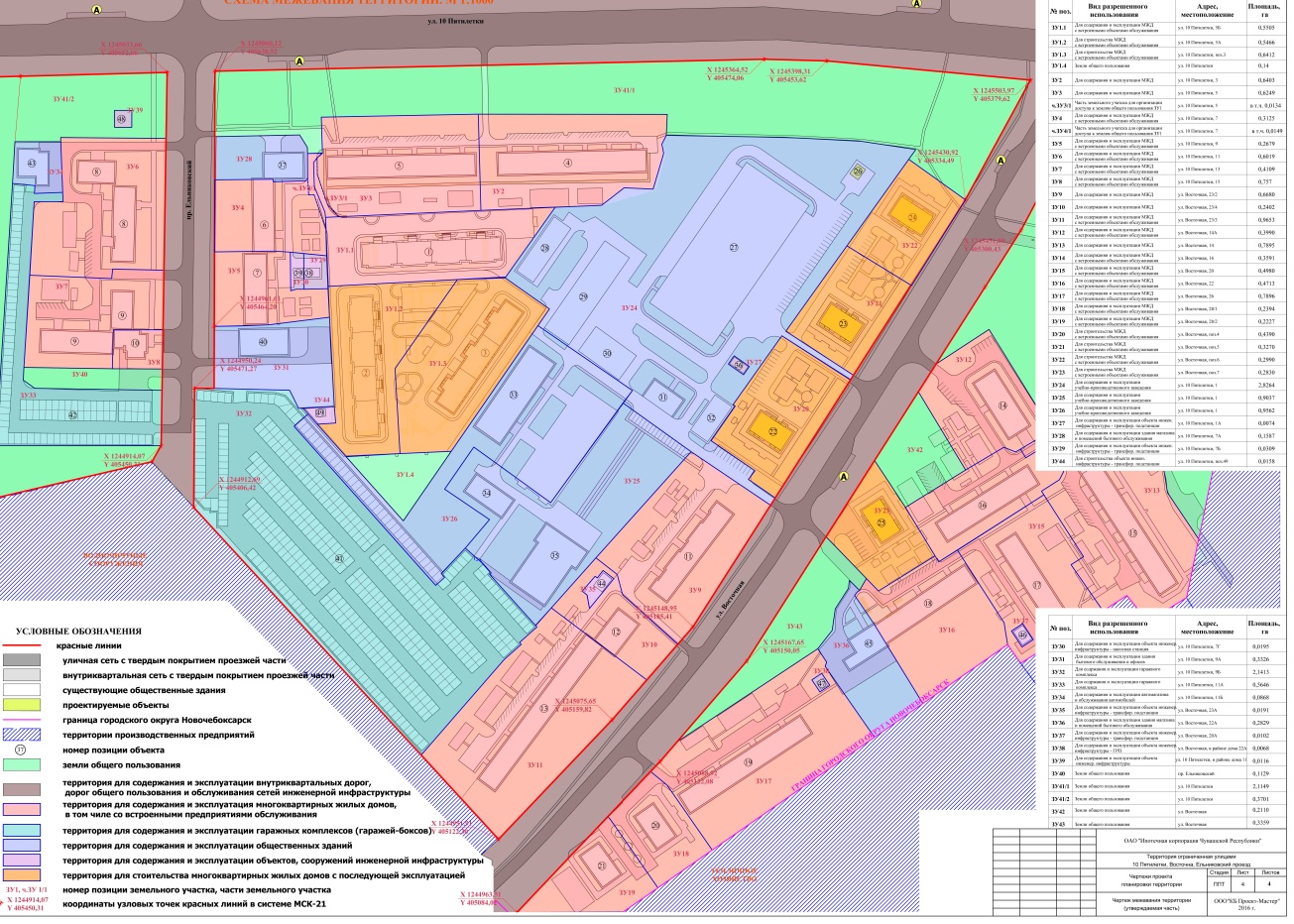 С полным проектом планировки территории, ограниченной ул. 10 Пятилетки, ул. Восточная и пр. Ельниковский в городе Новочебоксарск Чувашской Республики (в новой редакции) можно ознакомиться на официальном сайте города Новочебоксарска www.nowch.cap.ru